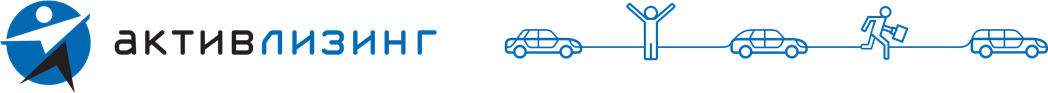 Перечень документов для индивидуальных предпринимателей, необходимых для предоставления в ГК Активлизинг.АНКЕТА КЛИЕНТА(для индивидуальных предпринимателей) ОБЩАЯ ИНФОРМАЦИЯ2. СВЕДЕНИЯ О ВЗАИМОСВЯЗАННЫХ КОМПАНИЯХ 3. ГОСУДАРСТВЕННАЯ РЕГИСТРАЦИЯ4. СОБСТВЕННЫЕ НЕДВИЖИМОСТЬ, АВТОТРАНСПОРТ        5. АРЕНДУЕМЫЕ НЕДВИЖИМОСТЬ, АВТОТРАНСПОРТ (в том числе находящиеся в лизинге)КРЕДИТОРСКАЯ ЗАДОЛЖЕННОСТЬДата заполнения анкеты _________________.	Лизингополучатель подтверждает, что вся вышеприведенная информация является подлинной, соответствует истинным фактам и выражает согласие на проведение дальнейшего анализа предприятия. Лизингополучатель подтверждает, что осуществляет свою деятельность с соблюдением норм законодательства Республики Беларусь в области охраны окружающей среды.  Лизингополучатель подтверждает, что в случае необходимости он готов заполнить все документы, необходимые для получения ООО «Активлизинг» / ООО «Актив-рент»  в Национальном банке Республики Беларусь кредитного отчета, сформированного на основании кредитной истории клиента.Лизингополучатель подтверждает свое предварительно ознакомление с Информацией о возможных условиях договора лизингЛизингополучатель подтверждает, что ознакомился и полностью согласен с Общими условиями договора финансовой аренды (лизинга), размещенными на официальном сайт Лизингодателя в сети Интернет (alizing.by) в разделе «Документы»._________   ________________________ ________________________               (наименование должности руководителя)                            (ФИО)                                           (Подпись)                                                           СОГЛАСИЕна предоставление кредитного отчетаВыражаю согласие ООО «Активлизинг» (далее – Пользователь кредитной истории) на предоставление ему Национальным банком Республики Беларусь моего кредитного отчета для для оценки финансовой устойчивости (стабильности) и деловой репутации Субъекта кредитной истории до заключения договора финансовой аренды (лизинга). .	Настоящее согласие действует в течение трех месяцев с даты его оформления, а в случае заключения в течение трех месяцев с даты его оформления кредитной сделки между пользователем кредитной истории и субъектом кредитной истории – в течение всего срока действия указанной кредитной сделки до ее прекращения в установленном законодательством порядке. Согласие на предоставление кредитного отчета, оформленное в течение срока действия кредитной сделки, заключенной между пользователем кредитной истории и субъектом кредитной истории, действует в течение всего срока действия указанной кредитной сделки до ее прекращения в установленном законодательством порядке. Согласие субъекта кредитной истории, являющегося должником по открытому факторингу или факторинговой операции, оформленное в течение срока действия денежного требования, права по которому уступлены пользователю кредитной истории по договору факторинга или факторинговой операции, действует в течение всего срока действия указанного требования до его прекращения в установленном законодательством порядке.Дата ____________________Отметка лица, в присутствии которого оформлено согласие:_________________             * Если сведения о субъекте кредитной истории отсутствуют, в графе делается пометка ” – “.1.Заявка_на_лизинг2.Анкета для клиента ИП3.Согласие на предоставление кредитного отчета4.Копия налоговой декларации на последнюю квартальную дату (3 последних месяца, если подача ежемесячная)Копии учредительных документов Копии учредительных документов 1.Копия свидетельства о государственной регистрацииКопия документов, удостоверяющих личность подписанта (сверенные с оригиналом и заверенные сотрудником ГК Активлизинг).Копия документов, удостоверяющих личность подписанта (сверенные с оригиналом и заверенные сотрудником ГК Активлизинг).1.Паспорт: - Для гражданина Республики Беларусь: копия страниц 31, 32, второй страницы форзаца (третьей страницы обложки), страница со штампом о месте регистрации паспорта.Вид на жительство, выданный Республикой Беларусь:- Для иностранного гражданина (лица без гражданства): копия страницы 16 и второй страницы форзаца (третьей страницы обложки), копия страницы со штампом о месте регистрации.ID карта гражданина Республики Беларусь: копия обеих сторон.Биометрический вид на жительство: копия обеих сторон.Иные документы по усмотрению ООО «Активлизинг», необходимые для рассмотрения вопроса для финансирования лизингового проекта.Необходимо заполнить все строки Анкеты. Если информация отсутствует, в графе указывается “Нет” 1ФИО индивидуального предпринимателяФамилия __________________________________________________Имя ______________________________________________________Отчество __________________________________________________Фамилия __________________________________________________Имя ______________________________________________________Отчество __________________________________________________2Предыдущие фамилии (при регистрации рождения, заключения брака(ов) и др.)3Место жительства (фактически)4Вид документа, удостоверяющего личность5Семейное положение6ФИО супруга (-и)7Наличие детей, иждивенцев (указать количество и возраст)Дети ____________________________________________________________Иждивенцы Дети ____________________________________________________________Иждивенцы 8Имущество в семейной собственности (квартира, дом, автомобиль, гараж и др.)9Прежнее место работы(должность, организация)10Являетесь ли наемным работником (должность, организация)11Основные виды деятельности (с указанием кода ОКЭД), в %1.2.3.1.2.3.12Основные виды реализуемой (производимой) продукции, в %1.2.3.1.2.3.13Краткое описание бизнеса (чем занимается организация, структура и особенности ведения бизнеса, характер сезонности)14Срок фактической деятельности (лет)15Текущий расчетный счет, наименование и код банка, в которых обслуживается предприятиеНаименование и код банка (филиала)__________________________________________Адрес банка __________________________________________________Вид счета_________________________________№____________________________ Текущий счет в BYN _______________________________________________________Наименование и код банка (филиала)__________________________________________Адрес банка __________________________________________________Вид счета_________________________________№____________________________ Текущий счет в BYN _______________________________________________________16Сумма денежных средств, полученная на счета в банках за последние 6 месяцев, BYN17Расходы без учета налогов за отчетный период (сопоставимый с периодом по  предоставленным налоговым декларациям), BYN18При необходимости дополнительного поручительства по сделке, укажите юридическое или физическое лицо, которое готово выступить поручителем при заключении сделки19Адрес электронной почты20Адрес сайта в Интернете                                           21Контактные телефоныРабочий: _____________, мобильный:_____________, Рабочий: _____________, мобильный:_____________, 22Участие в деятельности и/или капитале других юридических лицУчастие в деятельности и/или капитале других юридических лицУчастие в деятельности и/или капитале других юридических лицНаименование, УНПДолжностьДоля участия в уставном фонде, пай, акции и д.р.,%Наименование/ФИОУНП/идентификационный номерОписание взаимоотношений121Дата гос. Регистрации2УНП3Адрес регистрации (юридический адрес)4Порядок работы с НДСОфисные помещения, производственные, складские, торговые и аналогичные помещения (стоянки и прочее), объекты строительства (завершенное, не реализованное и незавершенное для реализации):Офисные помещения, производственные, складские, торговые и аналогичные помещения (стоянки и прочее), объекты строительства (завершенное, не реализованное и незавершенное для реализации):Офисные помещения, производственные, складские, торговые и аналогичные помещения (стоянки и прочее), объекты строительства (завершенное, не реализованное и незавершенное для реализации):Офисные помещения, производственные, складские, торговые и аналогичные помещения (стоянки и прочее), объекты строительства (завершенное, не реализованное и незавершенное для реализации):Офисные помещения, производственные, складские, торговые и аналогичные помещения (стоянки и прочее), объекты строительства (завершенное, не реализованное и незавершенное для реализации):Название объекта, вид, адресПлощадьПлощадьТекущая балансовая стоимость, в BYN1АвтотранспортАвтотранспортАвтотранспортАвтотранспортАвтотранспортНазвание объекта Год выпускаКол-воТекущая балансовая стоимость, в BYN1Офисные помещения, производственные, торговые и аналогичные помещения (стоянки и пр.)Офисные помещения, производственные, торговые и аналогичные помещения (стоянки и пр.)Офисные помещения, производственные, торговые и аналогичные помещения (стоянки и пр.)Офисные помещения, производственные, торговые и аналогичные помещения (стоянки и пр.)Офисные помещения, производственные, торговые и аналогичные помещения (стоянки и пр.)Офисные помещения, производственные, торговые и аналогичные помещения (стоянки и пр.)Офисные помещения, производственные, торговые и аналогичные помещения (стоянки и пр.)Офисные помещения, производственные, торговые и аналогичные помещения (стоянки и пр.)Офисные помещения, производственные, торговые и аналогичные помещения (стоянки и пр.)Офисные помещения, производственные, торговые и аналогичные помещения (стоянки и пр.)Офисные помещения, производственные, торговые и аналогичные помещения (стоянки и пр.)Название объекта (группы объектов), адресНазвание объекта (группы объектов), адресПлощадьПлощадьАрендодательАрендодательАрендодательСрок арендыСрок арендыАрендная плата 1Основные производственные фонды (автотранспорт)Основные производственные фонды (автотранспорт)Основные производственные фонды (автотранспорт)Основные производственные фонды (автотранспорт)Основные производственные фонды (автотранспорт)Основные производственные фонды (автотранспорт)Основные производственные фонды (автотранспорт)Основные производственные фонды (автотранспорт)Основные производственные фонды (автотранспорт)Основные производственные фонды (автотранспорт)Основные производственные фонды (автотранспорт)Наименование объекта (группы объектов)Наименование объекта (группы объектов)Год выпускаКол-воКол-воАрендодательАрендодательСрок арендыСрок арендыАрендная плата 1РАСШИФРОВКА ДЕБИТОРСКОЙ И КРЕДИТОРСКОЙ ЗАДОЛЖЕННОСТИ, ВКЛЮЧАЯ ЗАЙМЫ (указываются дебиторы/кредиторы, с суммой задолженности более 5 000 руб., остальные приводятся как прочие) ПО СОСТОЯНИЮ НА дату заполнения анкеты/первое число текущего месяца)РАСШИФРОВКА ДЕБИТОРСКОЙ И КРЕДИТОРСКОЙ ЗАДОЛЖЕННОСТИ, ВКЛЮЧАЯ ЗАЙМЫ (указываются дебиторы/кредиторы, с суммой задолженности более 5 000 руб., остальные приводятся как прочие) ПО СОСТОЯНИЮ НА дату заполнения анкеты/первое число текущего месяца)РАСШИФРОВКА ДЕБИТОРСКОЙ И КРЕДИТОРСКОЙ ЗАДОЛЖЕННОСТИ, ВКЛЮЧАЯ ЗАЙМЫ (указываются дебиторы/кредиторы, с суммой задолженности более 5 000 руб., остальные приводятся как прочие) ПО СОСТОЯНИЮ НА дату заполнения анкеты/первое число текущего месяца)РАСШИФРОВКА ДЕБИТОРСКОЙ И КРЕДИТОРСКОЙ ЗАДОЛЖЕННОСТИ, ВКЛЮЧАЯ ЗАЙМЫ (указываются дебиторы/кредиторы, с суммой задолженности более 5 000 руб., остальные приводятся как прочие) ПО СОСТОЯНИЮ НА дату заполнения анкеты/первое число текущего месяца)РАСШИФРОВКА ДЕБИТОРСКОЙ И КРЕДИТОРСКОЙ ЗАДОЛЖЕННОСТИ, ВКЛЮЧАЯ ЗАЙМЫ (указываются дебиторы/кредиторы, с суммой задолженности более 5 000 руб., остальные приводятся как прочие) ПО СОСТОЯНИЮ НА дату заполнения анкеты/первое число текущего месяца)РАСШИФРОВКА ДЕБИТОРСКОЙ И КРЕДИТОРСКОЙ ЗАДОЛЖЕННОСТИ, ВКЛЮЧАЯ ЗАЙМЫ (указываются дебиторы/кредиторы, с суммой задолженности более 5 000 руб., остальные приводятся как прочие) ПО СОСТОЯНИЮ НА дату заполнения анкеты/первое число текущего месяца)РАСШИФРОВКА ДЕБИТОРСКОЙ И КРЕДИТОРСКОЙ ЗАДОЛЖЕННОСТИ, ВКЛЮЧАЯ ЗАЙМЫ (указываются дебиторы/кредиторы, с суммой задолженности более 5 000 руб., остальные приводятся как прочие) ПО СОСТОЯНИЮ НА дату заполнения анкеты/первое число текущего месяца)РАСШИФРОВКА ДЕБИТОРСКОЙ И КРЕДИТОРСКОЙ ЗАДОЛЖЕННОСТИ, ВКЛЮЧАЯ ЗАЙМЫ (указываются дебиторы/кредиторы, с суммой задолженности более 5 000 руб., остальные приводятся как прочие) ПО СОСТОЯНИЮ НА дату заполнения анкеты/первое число текущего месяца)РАСШИФРОВКА ДЕБИТОРСКОЙ И КРЕДИТОРСКОЙ ЗАДОЛЖЕННОСТИ, ВКЛЮЧАЯ ЗАЙМЫ (указываются дебиторы/кредиторы, с суммой задолженности более 5 000 руб., остальные приводятся как прочие) ПО СОСТОЯНИЮ НА дату заполнения анкеты/первое число текущего месяца)РАСШИФРОВКА ДЕБИТОРСКОЙ И КРЕДИТОРСКОЙ ЗАДОЛЖЕННОСТИ, ВКЛЮЧАЯ ЗАЙМЫ (указываются дебиторы/кредиторы, с суммой задолженности более 5 000 руб., остальные приводятся как прочие) ПО СОСТОЯНИЮ НА дату заполнения анкеты/первое число текущего месяца)РАСШИФРОВКА ДЕБИТОРСКОЙ И КРЕДИТОРСКОЙ ЗАДОЛЖЕННОСТИ, ВКЛЮЧАЯ ЗАЙМЫ (указываются дебиторы/кредиторы, с суммой задолженности более 5 000 руб., остальные приводятся как прочие) ПО СОСТОЯНИЮ НА дату заполнения анкеты/первое число текущего месяца)ДЕБИТОРСКАЯ ЗАДОЛЖЕННОСТЬДЕБИТОРСКАЯ ЗАДОЛЖЕННОСТЬДЕБИТОРСКАЯ ЗАДОЛЖЕННОСТЬДЕБИТОРСКАЯ ЗАДОЛЖЕННОСТЬДЕБИТОРСКАЯ ЗАДОЛЖЕННОСТЬДЕБИТОРСКАЯ ЗАДОЛЖЕННОСТЬДЕБИТОРСКАЯ ЗАДОЛЖЕННОСТЬДЕБИТОРСКАЯ ЗАДОЛЖЕННОСТЬДЕБИТОРСКАЯ ЗАДОЛЖЕННОСТЬДЕБИТОРСКАЯ ЗАДОЛЖЕННОСТЬДЕБИТОРСКАЯ ЗАДОЛЖЕННОСТЬДебиторДебиторСумма задолженности, руб. Сумма задолженности, руб. Сумма задолженности, руб. Сумма задолженности, руб. Сумма задолженности, руб. Является ли просроченнойЯвляется ли просроченнойПланируемая дата погашенияПланируемая дата погашенияПрочиеПрочиеИТОГО ИТОГО ХХХ Х КредиторСумма задолженности, руб. Является ли просроченнойПланируемая дата погашенияПрочиеИТОГО ХХ Необходимо заполнить все строки Анкеты. Если информация отсутствует, в графе указывается “Нет”.ДОПОЛНИТЕЛЬНАЯ ИНФОРМАЦИЯДОПОЛНИТЕЛЬНАЯ ИНФОРМАЦИЯДОПОЛНИТЕЛЬНАЯ ИНФОРМАЦИЯДОПОЛНИТЕЛЬНАЯ ИНФОРМАЦИЯВ отношении Лизингополучателя начата процедура ликвидации (прекращения деятельности) или возбуждено дело об экономической несостоятельности (банкротстве). (Да/Нет)В отношении Лизингополучателя начата процедура ликвидации (прекращения деятельности) или возбуждено дело об экономической несостоятельности (банкротстве). (Да/Нет)В отношении Лизингополучателя начата процедура ликвидации (прекращения деятельности) или возбуждено дело об экономической несостоятельности (банкротстве). (Да/Нет)Наличие просроченной задолженности по основному долгу и/или процентам по операциям кредитного характера перед банками, а также по займам и/или лизингу. (Да/Нет)Наличие просроченной задолженности по основному долгу и/или процентам по операциям кредитного характера перед банками, а также по займам и/или лизингу. (Да/Нет)Наличие просроченной задолженности по основному долгу и/или процентам по операциям кредитного характера перед банками, а также по займам и/или лизингу. (Да/Нет)Наличие ареста денежных средств на текущих (расчетных) банковских счетах, в том числе счетах банковских вкладов (депозитов), и/или приостановления операций по текущим (расчетным) банковским счетам, и/или ареста на имущество Лизингополучателя. (Да/Нет)Наличие ареста денежных средств на текущих (расчетных) банковских счетах, в том числе счетах банковских вкладов (депозитов), и/или приостановления операций по текущим (расчетным) банковским счетам, и/или ареста на имущество Лизингополучателя. (Да/Нет)Наличие ареста денежных средств на текущих (расчетных) банковских счетах, в том числе счетах банковских вкладов (депозитов), и/или приостановления операций по текущим (расчетным) банковским счетам, и/или ареста на имущество Лизингополучателя. (Да/Нет)Наличие просроченной задолженности Лизингополучателя перед бюджетом, государственными целевыми бюджетными и внебюджетными фондами, не погашенной в течении 30 (тридцати) календарных дней с момента наступления срока платежа. (Да/Нет)Наличие просроченной задолженности Лизингополучателя перед бюджетом, государственными целевыми бюджетными и внебюджетными фондами, не погашенной в течении 30 (тридцати) календарных дней с момента наступления срока платежа. (Да/Нет)Наличие просроченной задолженности Лизингополучателя перед бюджетом, государственными целевыми бюджетными и внебюджетными фондами, не погашенной в течении 30 (тридцати) календарных дней с момента наступления срока платежа. (Да/Нет)Наличие информации о вступившем в законную силу решении суда о привлечении Лизингополучателя к уголовной ответственности за преступления против собственности и порядка осуществления экономической деятельности и (или) иные преступления, повлекшие лишение свободы и (или) конфискацию имущества. (Да/Нет)Наличие информации о вступившем в законную силу решении суда о привлечении Лизингополучателя к уголовной ответственности за преступления против собственности и порядка осуществления экономической деятельности и (или) иные преступления, повлекшие лишение свободы и (или) конфискацию имущества. (Да/Нет)Наличие информации о вступившем в законную силу решении суда о привлечении Лизингополучателя к уголовной ответственности за преступления против собственности и порядка осуществления экономической деятельности и (или) иные преступления, повлекшие лишение свободы и (или) конфискацию имущества. (Да/Нет)Наличие информации о приостановлении, прекращении действия, аннулировании (отзыве) специальных разрешений (лицензий) на осуществление деятельности, определенной в качестве основной в целях формирования сводных статистических данных (информации) органами государственной статистики на основе общегосударственного классификатора РБ, за исключением случаев, если действие специального разрешения (лицензии) прекращено по инициативе Лизингополучателя. (Да/Нет)Наличие информации о приостановлении, прекращении действия, аннулировании (отзыве) специальных разрешений (лицензий) на осуществление деятельности, определенной в качестве основной в целях формирования сводных статистических данных (информации) органами государственной статистики на основе общегосударственного классификатора РБ, за исключением случаев, если действие специального разрешения (лицензии) прекращено по инициативе Лизингополучателя. (Да/Нет)Наличие информации о приостановлении, прекращении действия, аннулировании (отзыве) специальных разрешений (лицензий) на осуществление деятельности, определенной в качестве основной в целях формирования сводных статистических данных (информации) органами государственной статистики на основе общегосударственного классификатора РБ, за исключением случаев, если действие специального разрешения (лицензии) прекращено по инициативе Лизингополучателя. (Да/Нет)Наличие информации об участии Лизингополучателя в качестве ответчика в судебном разбирательстве, связанном с недобросовестным исполнением своих договорных обязательств в случае, если сумма претензий к ответчику превышает среднемесячные обороты денежных средств по счетам Лизингополучателя за. (Да/Нет)Наличие информации об участии Лизингополучателя в качестве ответчика в судебном разбирательстве, связанном с недобросовестным исполнением своих договорных обязательств в случае, если сумма претензий к ответчику превышает среднемесячные обороты денежных средств по счетам Лизингополучателя за. (Да/Нет)Наличие информации об участии Лизингополучателя в качестве ответчика в судебном разбирательстве, связанном с недобросовестным исполнением своих договорных обязательств в случае, если сумма претензий к ответчику превышает среднемесячные обороты денежных средств по счетам Лизингополучателя за. (Да/Нет)ДатаДополнительная информация (при положительном ответе)Дополнительная информация (при положительном ответе)Дополнительная информация (при положительном ответе)Наличие превышения расходов над доходами (отрицательный результат хозяйственной деятельности) нарастающим итогом с начала года. Если имеет место снижение размера отрицательного результата хозяйственной деятельности в связи со стабильным превышением доходов над расходами в течение двух и более последних отчетных периодов, критерий не применяется. (Да/Нет)Наличие превышения расходов над доходами (отрицательный результат хозяйственной деятельности) нарастающим итогом с начала года. Если имеет место снижение размера отрицательного результата хозяйственной деятельности в связи со стабильным превышением доходов над расходами в течение двух и более последних отчетных периодов, критерий не применяется. (Да/Нет)Наличие превышения расходов над доходами (отрицательный результат хозяйственной деятельности) нарастающим итогом с начала года. Если имеет место снижение размера отрицательного результата хозяйственной деятельности в связи со стабильным превышением доходов над расходами в течение двух и более последних отчетных периодов, критерий не применяется. (Да/Нет)Сведения о субъекте кредитной истории*ДействующееПрежниеФамилия Собственное имя -Отчество (если таковое имеется) -Гражданство -ПолХИдентификационный номер (для гражданина Республики Беларусь, иностранного гражданина или лица без гражданства, имеющих вид на жительство в Республике Беларусь)ХЧисло, месяц, год рождения-Сведения о документе, удостоверяющем личность: (для иностранного гражданина или лица без гражданства, не имеющих вида на жительство в Республике Беларусь) ХХнаименованиедата выдачисерия (при наличии) и номерСубъект кредитной истории____________     (подпись)_____________________ (инициалы, фамилия)__________________________(должность)____________(подпись)_____________________  (инициалы, фамилия)